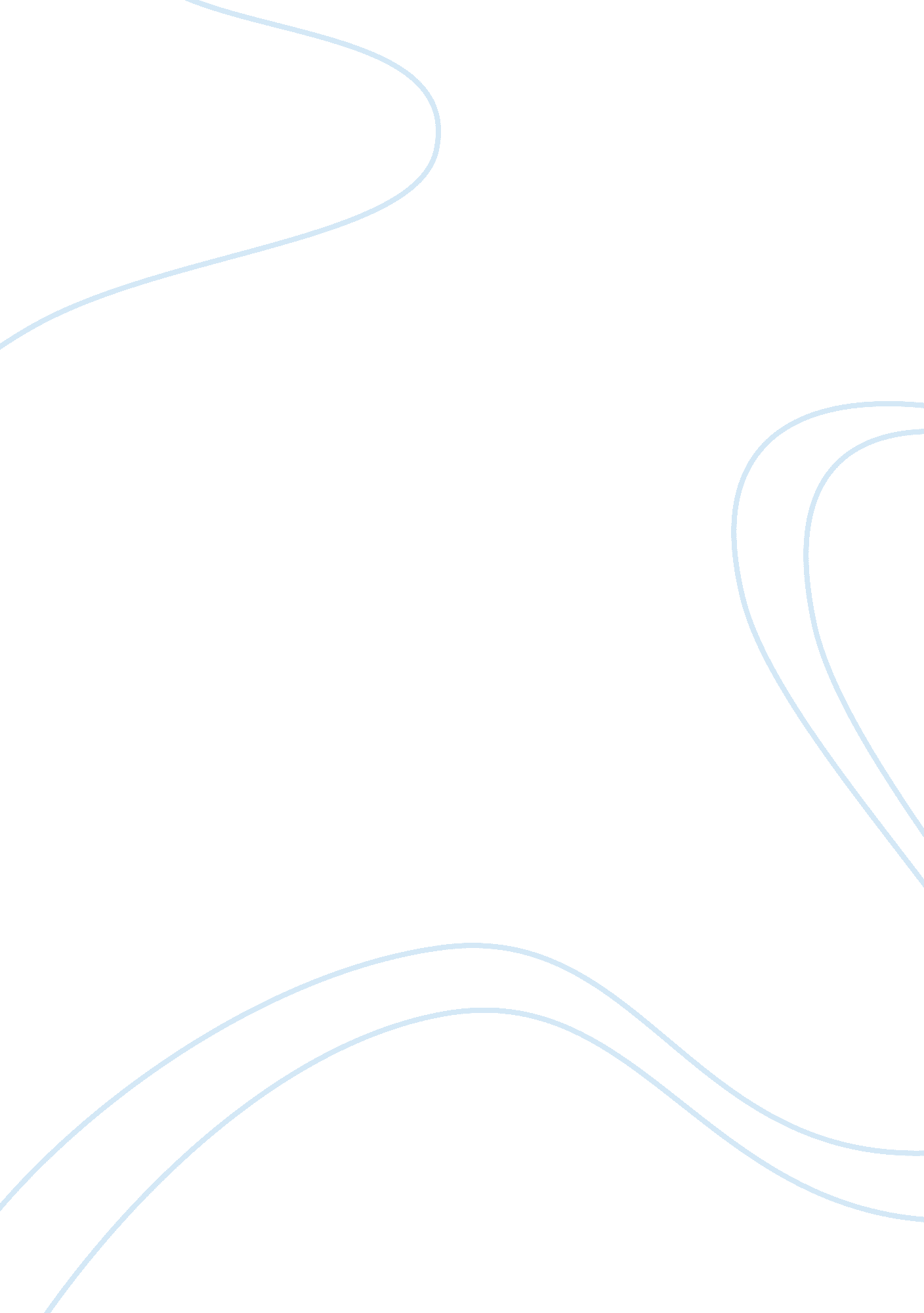 Why cooking is the ultimate stress relieverNutrition, Healthy Food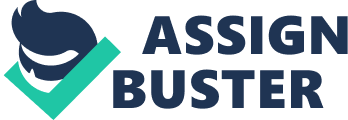 We frequently connect reducing stress with reveling undesirable indecencies, similar to an additional glass or two of wine, marathon watching TV for quite a long time, stress eating, notwithstanding smoking a cigarette. The inconvenience is, after one of those exercises, you’re once in a while left really resting easy—indeed, you, for the most part, feel more awful, prompting included stress. Be that as it may, imagine a scenario where extraordinary compared to other stress relief exercises is really something bravo and your wallet and it’s entertaining. Indeed, you got it: It’s cooking. On the off chance that you consider cooking a task, it’s a great opportunity to give it a new look. There are a bigger number of motivations to cook at home than there are coconut waters (#alot). For what reason does it work so well? Turns out cooking fulfills us in a couple of fundamental ways. For a certain something, emotional wellness specialists acknowledge cooking for calming misery, uneasiness, and its appearances, such as dietary issues. Psychological well-being facilities have begun utilizing cooking as a kind of conduct treatment, much like music or craftsmanship treatment. Not exclusively is the demonstration of cooking thoughtful all alone (hacking, whisking, blending—OM), it additionally prompts enhanced eating regimen, which specialists are currently perceiving as vital to emotional well-being. Concentrates likewise demonstrate a connection between a more advantageous eating routine and larger amounts of serotonin (the bliss hormone). Mentally, cooking is what’s called conduct actuation. To assemble a decent dinner, you must be locked in an exhibit. You have to taste, make snap judgments, include or subtract warm. You can’t simply gaze out the window and consider your ex. It’s a positive careful movement loaded up with simple, achievable objectives. Imaginatively, there’s something about losing yourself to the stream and process that is recuperating. It’s an opportunity to prosper and sparkle, and the generally simple expectation to absorb information gives one a feeling of self-awareness and dominance. Physically, cooking fulfills a prompt need and offers fast delight. Since truly, toward the day’s end, we’re all only a cluster of creatures who need to eat. In case you’re considering, “” However shouldn’t something be said about the stress of dinner arranging, shopping, and preparing?”” one approach to moderate that problem is with a supper pack benefit. Green Chef, for one, offers top-notch formulas like this Korean Shrimp Noodle Bowl (over) that fit any eating routine, regardless of whether you’re the veggie lover, vegan, paleo, without gluten or omnivore. Also, its fixings are natural, they give adaptable conveyance and eco-accommodating bundling. You should simply get yourself into the kitchen and appreciate the procedure—and the suppers. Presently the majority of that is a stress reliever. 